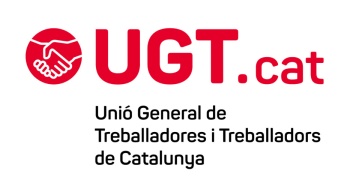 Escrit per comunicar el número de compte corrent a l’efecte del cobrament de les quantitats reconegudes en el procedimentProcediment d’execució núm.: .......Part executant: .......................................Part executada: ...................................AL JUTJAT SOCIAL ... DE ............................................., lletrat/ada del Col·legi de l’Advocacia de ............................, col·legiat/ada núm. ........, i de la part executant en el procediment consignat en l’encapçalament,MANIFESTO:Que he rebut la diligència d’aquest Jutjat de data ........ de ......... de ....... per la qual em requeriu que informi del número IBAN i del compte bancari per al cobrament de les quantitats que es reconeguin a favor de la part executant en aquest procediment.Que amb aquest escrit us informo que el número de compte de l’executant és .................................. (entitat .............), del qual és el titular, tal com acredito amb el certificat de titularitat que adjunto com a document 1. Per això,SOL·LICITO: Que tingueu per presentat aquest escrit juntament amb la documentació annexa i tingueu per informat el número de compte bancari de l’executant per al cobrament de les quantitats que es reconeguin a favor seu en aquest procediment................, ....... de/d’................. de ..............(signatura)Lletrat/adaNota: la UGT de Catalunya ha cedit els drets d’aquest model per tal que, de forma gratuïta, una tercera persona el pugui descarregar, copiar, modificar i utilitzar sense mencionar l’autoria ni la font, tant amb caràcter professional com amb caràcter no comercial, sense limitació temporal ni territorial. No n’és permesa la traducció, atès que es tracta d’un model creat per al foment del català a l’àmbit del dret.